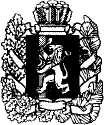 АДМИНИСТРАЦИЯ МАНСКОГО РАЙОНА КРАСНОЯРСКОГО КРАЯПОСТАНОВЛЕНИЕ29.03.2017	с. Шалинское	№300Об утверждении административного регламента предоставления муниципальной услуги «Предоставление земельных участков гражданам для индивидуального жилищного строительства, ведения личного подсобного хозяйства в границах населенного пункта, садоводства, дачного хозяйства, гражданам и крестьянским (фермерским) хозяйствам для осуществления крестьянским (фермерским) хозяйством его деятельности» 	 В целях реализации положений п. 2 ст. 3.3 Федерального закона от 25.10.2001г. №137-ФЗ «О введении в действие Земельного кодекса Российской Федерации», в соответствии с Федеральными законами от 23.06.2014 г. № 171-ФЗ «О внесении изменений в Земельный кодекс Российской Федерации и отдельные законодательные акты Российской Федерации» и от 27.07.2010 № 210-ФЗ «Об организации предоставления государственных и муниципальных услуг», администрация Манского района ПОСТАНОВЛЯЕТ: Утвердить Административный регламент предоставления муниципальной услуги «Предоставление земельных участков гражданам для индивидуального жилищного строительства, ведения личного подсобного хозяйства в границах населенного пункта, садоводства, дачного хозяйства, гражданам и крестьянским (фермерским) хозяйствам для осуществления крестьянским (фермерским) хозяйством его деятельности».2. Опубликовать настоящее Постановление в информационном бюллетене «Ведомости Манского района и разместить на официальном сайте                             администрации Манского района.3. Постановление вступает в силу после официального опубликования в информационном бюллетене «Ведомости Манского района».Глава района                                                                                 Н.Д. КозелеповАдминистративный регламент  предоставления муниципальной услуги «Предоставление земельных участков гражданам для индивидуального жилищного строительства, ведения личного подсобного хозяйства в границах населенного пункта, садоводства, дачного хозяйства, гражданам и крестьянским (фермерским) хозяйствам для осуществления крестьянским (фермерским) хозяйством его деятельности»
1. Общие положения1.1 Настоящий Административный регламент (далее – Регламент) устанавливает порядок и стандарт предоставления муниципальной услуги по предоставлению земельных участков гражданам для индивидуального жилищного строительства, ведения личного подсобного хозяйства в границах населенного пункта, садоводства, дачного хозяйства, гражданам и крестьянским (фермерским) хозяйствам для осуществления крестьянским (фермерским) хозяйством его деятельности (далее – муниципальная услуга).1.2 Земельные участки для индивидуального жилищного строительства и ведения личного подсобного хозяйства в границах населенного пункта, садоводства, дачного хозяйства, гражданам и крестьянским (фермерским) хозяйствам для осуществления крестьянским (фермерским) хозяйством его деятельности могут быть предоставлены заявителям в собственность за плату либо в аренду. Испрашиваемый вид права на земельный участок указывается заявителями в заявлении на предоставление муниципальной услуги.Действие настоящего Регламента распространяется на земельные участки, находящиеся в муниципальной собственности, и земельные участки, государственная собственность на которые не разграничена, расположенные на территории Манского района, полномочия по распоряжению которыми в соответствии с федеральным законодательством возложены на органы местного самоуправления муниципальных районов.1.3 Заявителями для предоставления муниципальной услуги являются граждане РФ, в том числе инвалиды, семьи, имеющие в своем составе инвалида, а также крестьянские (фермерские) хозяйства, заинтересованные в предоставлении муниципальной услуги.1.4 Муниципальная услуга предоставляется Комитетом по управлению муниципальным имуществом Манского района (далее – Комитет) по письменным обращениям заявителей. 1.5 Комитет расположен по адресу: 663510, Красноярский край, Манский район, с. Шалинское, ул. Ленина, 28 а;1.6 График работы Комитета: ежедневно с 08:45 до 17:00 (обеденный перерыв с 13:00 до 14:00). Выходные дни: суббота, воскресенье;прием Заявителей: с понедельника по четверг с 09:00 до 15:00 (обеденный перерыв с 13:00 до 14:00);1.7 Адрес подачи заявления и приложенных к нему документов, а также получения результата муниципальной услуги: посредством почтового отправления в администрацию Манского района по адресу: 663510, Красноярский край, Манский район, с. Шалинское, ул. Ленина, 28 а;в электронной форме посредством направления на адрес электронной почты администрации Манского района root@adm24.Krasnoyarsk.ru.7;информацию о месте нахождения и графике работы Комитета можно получить по тел. 8 (39149) 21-8-16;адрес электронной почты Комитета: kumi_mansky@mail.ru.1.8 Для получения информации по вопросам предоставления муниципальной услуги, в том числе сведений о ходе предоставления муниципальной услуги, граждане могут обратиться:устно на личном приеме или посредством телефонной связи к уполномоченному лицу Комитета;В любое время с момента приема документов заявитель имеет право на получение информации о ходе предоставления муниципальной услуги.2. Стандарт предоставления Муниципальной услуги2.1 Наименование муниципальной услуги - "Предоставление земельных участков гражданам для индивидуального жилищного строительства, ведения личного подсобного хозяйства в границах населенного пункта, садоводства, дачного хозяйства, гражданам и крестьянским (фермерским) хозяйствам для осуществления крестьянским (фермерским) хозяйством его деятельности".2.2 Муниципальная услуга предоставляется Администрацией Манского района в лице Комитета по управлению муниципальным имуществом Манского района.2.3 Результатами предоставления муниципальной услуги являются:предоставление земельного участка путем заключения договора купли-продажи земельного участка;предоставление земельного участка путем заключения договора аренды земельного участка.- отказ в предоставлении муниципальной услуги по основаниям, указанным в пункте 2.10 настоящего Административного регламента.2.4 Общий срок предоставления муниципальной услуги не должен превышать трех месяцев с даты регистрации заявления, в том числе поданного в форме электронного документа.В срок предоставления муниципальной услуги не включается период проведения кадастровых работ и постановки испрашиваемого земельного участка на государственный кадастровый учет (в случае необходимости предварительного согласования предоставления земельного участка).2.5 Предоставление муниципальной услуги осуществляется в соответствии со следующими правовыми актами:Земельным кодексом Российской Федерации;Гражданским кодексом Российской Федерации;Градостроительным кодексом Российской Федерации;Водным кодексом Российской Федерации;Жилищным кодексом Российской Федерации;Федеральным законом от 25.10.2001 № 137-ФЗ «О введении в действие Земельного кодекса Российской Федерации»;Федеральным законом от 06.10.2003 № 131-ФЗ «Об общих принципах организации местного самоуправления в Российской Федерации»;Федеральным законом от 29.12.2004 № 189-ФЗ «О введении в действие Жилищного кодекса Российской Федерации»;Федеральным законом от 29.12.2004 № 191-ФЗ «О введении в действие Градостроительного кодекса Российской Федерации»;Федеральным законом от 02.05.2006 № 59-ФЗ «О порядке рассмотрения обращений граждан Российской Федерации»;Федеральным законом от 13.07.2015 № 218-ФЗ «О государственной регистрации недвижимости»;Федеральным законом от 27.07.2010 № 210-ФЗ «Об организации предоставления государственных и муниципальных услуг»;приказом Минэкономразвития России от 27.11.2014 № 762 «Об утверждении требований к подготовке схемы расположения земельного участка или земельных участков на кадастровом плане территории и формату схемы расположения земельного участка или земельных участков на кадастровом плане территории при подготовке схемы расположения земельного участка или земельных участков на кадастровом плане территории в форме электронного документа, формы схемы расположения земельного участка или земельных участков на кадастровом плане территории, подготовка которой осуществляется в форме документа на бумажном носителе»;Схемой территориального планирования Манского района, утвержденной решением Манского районного Совета депутатов от 26.12.2012г. №24-231р;Генеральными планами застройки Камарчагского, Каменского, Шалинского сельсоветов; Правилами землепользования и застройки Первоманского, Шалинского, Камарчагского, Каменского, Кияйского, Нарвинского, Унгутского, Орешенского, Степно-Баджейского, Колбинского, Выезжелогского сельсоветов.Положением о Комитете по управлению муниципальным имуществом Манского района, утвержденным постановлением администрации Манского района от 10.05.2007г. №233.2.6 Для получения муниципальной услуги заявитель направляет заявление по форме согласно приложению 1 к настоящему Регламенту.Документами, предоставление которых необходимо при обращении с заявлением, являются:1) копия документа, удостоверяющего личность заявителя;2) документ, подтверждающий полномочия представителя заявителя, в случае, если с заявлением о предоставлении земельного участка обращается представитель заявителя;3) копия ИНН заявителя;4) схема расположения земельного участка на кадастровом плане территории (представляется, если испрашиваемый земельный участок предстоит образовать, при этом отсутствует проект межевания территории, в границах которой предстоит образовать такой земельный участок.);5) выписка из Единого государственного реестра недвижимости об основных характеристиках и зарегистрированных правах на испрашиваемый земельный участок (в случае, если заявитель указал кадастровый номер земельного участка в заявлении); 6) копии документов, подтверждающих право на первоочередное (внеочередное) приобретение земельного участка (при их наличии), а именно:для инвалидов, семей, имеющих в своем составе инвалидов:справка, выданная, учреждением государственной службы медико-социальной экспертизы;справка о составе семьи;распоряжение администрации сельсовета о постановке заявителя на учет в качестве нуждающегося в жилых помещениях;Копии документов представляются с одновременным представлением оригиналов документов.2.7 Документы, перечисленные в подпунктах 3–5, абзаце четвертом подпункта 6 пункта 2.6 настоящего Регламента, запрашиваются Комитетом в рамках межведомственного информационного взаимодействия, если заявитель не представил указанные документы самостоятельно. Заявитель вправе представить указанные документы по собственной инициативе.2.8 Основания для отказа в приеме документов отсутствуют.2.9 Основаниями для возврата заявителю заявления и документов являются следующие факты:1) заявление не соответствует требованиям, указанным в пункте 2.8 настоящего Административного регламента;2) к заявлению не приложены документы, необходимые для предоставления муниципальной услуги, перечисленные в пункте 2.8 настоящего Административного регламента. При этом уполномоченный орган обязан разъяснить заявителю причины возврата заявления и прилагаемых к нему документов.2.10 Основаниями для отказа в предоставлении муниципальной услуги являются следующие факты:1) с заявлением о предоставлении муниципальной услуги обратилось лицо, которое в соответствии с земельным законодательством не имеет права на приобретение земельного участка без проведения торгов;2) указанный в заявлении о предоставлении муниципальной услуги земельный участок предоставлен на праве собственности, постоянного (бессрочного) пользования, безвозмездного пользования, пожизненного наследуемого владения или аренды;3) указанный в заявлении о предоставлении муниципальной услуги земельный участок предоставлен некоммерческой организации, созданной гражданами, для комплексного освоения территории в целях индивидуального жилищного строительства;4) на указанном в заявлении о предоставлении муниципальной услуги земельном участке расположены здание, сооружение, объект незавершенного строительства, принадлежащие гражданам или юридическим лицам;5) на указанном в заявлении о предоставлении муниципальной услуги земельном участке расположены здание, сооружение, объект незавершенного строительства, находящиеся в государственной или муниципальной собственности;6) указанный в заявлении о предоставлении муниципальной услуги земельный участок является изъятым из оборота или ограниченным в обороте и его предоставление не допускается на праве, указанном в заявлении о предоставлении муниципальной услуги;7) указанный в заявлении о предоставлении муниципальной услуги земельный участок является зарезервированным для государственных или муниципальных нужд;8) указанный в заявлении о предоставлении муниципальной услуги земельный участок расположен в границах территории, в отношении которой с другим лицом заключен договор о развитии застроенной территории;9) указанный в заявлении о предоставлении земельного участка земельный участок расположен в границах территории, в отношении которой с другим лицом заключен договор о развитии застроенной территории, или такой земельный участок образован из земельного участка, в отношении которого с другим лицом заключен договор о комплексном освоении территории;10) указанный в заявлении о предоставлении муниципальной услуги земельный участок является предметом аукциона, извещение о проведении которого размещено в соответствии с пунктом 19 статьи 39.11 Земельного кодекса Российской Федерации;11) в отношении земельного участка, указанного в заявлении о предоставлении муниципальной услуги, поступило предусмотренное подпунктом 6 пункта 4 статьи 39.11 Земельного кодекса Российской Федерации заявление о проведении аукциона по его продаже или аукциона на право заключения договора его аренды при условии, что такой земельный участок образован в соответствии с подпунктом 4 пункта 4 статьи 39.11 Земельного кодекса Российской Федерации и уполномоченным органом не принято решение об отказе в проведении этого аукциона по основаниям, предусмотренным пунктом 8 статьи 39.11 Земельного кодекса Российской Федерации;12) в отношении земельного участка, указанного в заявлении о предоставлении муниципальной услуги, опубликовано и размещено в соответствии с подпунктом 1 пункта 1 статьи 39.18 Земельного кодекса Российской Федерации извещение о предоставлении земельного участка для индивидуального жилищного строительства, ведения личного подсобного хозяйства, садоводства, дачного хозяйства или осуществления крестьянским (фермерским) хозяйством его деятельности;13) разрешенное использование указанного в заявлении о предоставлении муниципальной услуги земельного участка не соответствует заявленным целям его использования;14) указанный в заявлении о предоставлении муниципальной услуги земельный участок в соответствии с утвержденными документами территориального планирования и (или) документацией по планировке территории предназначен для размещения объектов федерального значения, объектов регионального значения или объектов местного значения;15) указанный в заявлении о предоставлении муниципальной услуги земельный участок предназначен для размещения здания, сооружения в соответствии с государственной программой Российской Федерации, государственной программой субъекта Российской Федерации;16) предоставление указанного в заявлении о предоставлении муниципальной услуги земельного участка на заявленном виде прав не допускается;17) в отношении указанного в заявлении о предоставлении муниципальной услуги земельного участка не установлен вид разрешенного использования;18) указанный в заявлении о предоставлении муниципальной услуги земельный участок не отнесен к определенной категории земель в соответствии с пунктом 1 статьи 7 Земельного кодекса Российской Федерации;19) в отношении указанного в заявлении о предоставлении муниципальной услуги земельного участка принято решение о предварительном согласовании его предоставления, срок действия которого не истек, при этом с заявлением о предоставлении муниципальной услуги обратилось иное не указанное в этом решении лицо;20) указанный в заявлении о предоставлении муниципальной услуги земельный участок изъят для государственных или муниципальных нужд;21) площадь указанного в заявлении о предоставлении муниципальной услуги земельного участка превышает его площадь, указанную в схеме расположения земельного участка, проекте межевания территории, в соответствии с которыми такой земельный участок образован, более чем на 10 процентов;22) у муниципального образования «Манский район» отсутствуют полномочия по распоряжению указанным в заявлении о предоставлении муниципальной услуги земельным участком;2.11 Необходимой и обязательной для предоставления муниципальной услуги является услуга по проведению кадастровых работ в целях подготовки межевого плана и постановки земельного участка на государственный кадастровый учет.2.12 Требования к помещениям, в которых предоставляется муниципальная услуга, к местам ожидания и приема заявителей, местам для заполнения запросов о предоставлении муниципальной услуги, информационным стендам с образцами их заполнения и перечнем документов, необходимых для предоставления муниципальной услуги, в том числе к обеспечению доступности для инвалидов указанных объектов в соответствии с законодательством Российской Федерации о социальной защите инвалидов:- возможность беспрепятственного входа в здание и выхода из него;- возможность самостоятельного передвижения по зданию в целях доступа к месту предоставления муниципальной услуги;- сопровождение инвалидов, имеющих стойкие нарушения функции зрения, и обеспечение самостоятельного их передвижения в помещении;- содействие инвалиду при входе в здание и выходе из него, информирование инвалида о доступных маршрутах общественного транспорта;- надлежащее размещение носителей информации, необходимой для обеспечения беспрепятственного доступа инвалидов к объектам и услугам, с учетом ограничений их жизнедеятельности;- обеспечение допуска в помещение собаки-проводника при наличии документа, подтверждающего ее специальное обучение, выданного по форме и в порядке, утвержденном приказом Министерства труда и социальной защиты Российской Федерации от 22.06.2015г. № 386н;- обеспечение допуска в помещение сурдопереводчика, тифлосурдопереводчика;- оказание специалистами иной необходимой инвалидам помощи в преодолении барьеров, мешающих получению ими муниципальной услуги наравне с другими лицами.Места для заполнения документов оборудуются стульями, столами, обеспечиваются бланками заявлений, раздаточными информационными материалами, письменными принадлежностями.На информационных стендах размещается следующая информация:режим работы Комитета;справочные телефоны Комитета;форма Заявления и перечень документов, необходимых для получения муниципальной услуги;извлечения из законодательных и иных нормативных правовых актов, регулирующих вопросы, связанные с предоставлением муниципальной услуги;описание процедуры исполнения муниципальной услуги;порядок и сроки предоставления муниципальной услуги;порядок обжалования решений, действий или бездействия должностных лиц, предоставляющих муниципальную услугу;образец заполнения Заявления.В местах ожидания предоставления муниципальной услуги предусматриваются доступные места общественного пользования (туалеты).Места предоставления муниципальной услуги оборудуются средствами пожаротушения и оповещения о возникновении чрезвычайной ситуации. На видном месте размещаются схемы размещения средств пожаротушения и путей эвакуации посетителей и работников Департамента.При наличии на территории, прилегающей к местонахождению Комитета, мест для парковки автотранспортных средств выделяется не менее 10 процентов мест (но не менее одного места) для парковки специальных автотранспортных средств инвалидов.2.13 Показателями доступности и качества муниципальной услуги гражданам являются: соотношение количества принятых решений о предоставлении земельных участков для индивидуального жилищного строительства, ведения личного подсобного хозяйства в границах населенного пункта, садоводства, дачного хозяйства, гражданам и крестьянским (фермерским) хозяйствам для осуществления крестьянским (фермерским) хозяйством его деятельности и количества поступивших заявлений о предоставлении земельных участков соответственно;количество решений о предоставлении земельных участков, признанных незаконными в судебном порядке;количество жалоб на действия и решения органов и должностных лиц Комитета, связанные с предоставлением муниципальной услуги;сроки предоставления муниципальной услуги. 2.14 Муниципальная услуга предоставляется бесплатно.3. Состав, последовательность и срокивыполнения административных процедур (действий), требованияк порядку их выполнения3.1 Предоставление муниципальной услуги включает в себя следующие административные процедуры:Прием Заявления;экспертиза представленных документов и выезд Специалиста Комитета на участок;опубликование сообщения о приеме заявлений о предоставлении земельного участка для индивидуального жилищного строительства, ведения личного подсобного хозяйства в границах населенного пункта, садоводства, дачного хозяйства, гражданам и крестьянским (фермерским) хозяйствам для осуществления крестьянским (фермерским) хозяйством его деятельности;подготовка и согласование проекта постановления Администрации Манского района, издание постановления Администрации Манского района о предоставлении (предварительном согласовании предоставления) земельного участка;подготовка проекта договора купли-продажи или договора аренды земельного участка и заключение такого договора.3.2. Блок-схема предоставления муниципальной услуги приведена в приложении 2 к настоящему Административному регламенту.3.3 Прием Заявления:1) основанием для начала административной процедуры является поступление зарегистрированного секретарем администрации Манского района Заявления в Комитет;2) Заявление, в день поступления в администрацию Манского района ответственным исполнителем размещается в электронном виде в электронном документообороте администрации Манского района и направляется для вынесения поручения руководителю Комитета.3.4 Экспертиза предоставленных документов.Основанием для начала выполнения административной процедуры является получение специалистом Комитета, ответственным за предоставление муниципальной услуги, зарегистрированного заявления и приложенных к нему документов.1) Специалист Комитета, ответственный за предоставление муниципальной услуги, проводит проверку документов на наличие оснований для отказа в предоставлении муниципальной услуги и в случае необходимости направляет запросы в Управление Федеральной службы государственной регистрации, кадастра и картографии по Красноярскому краю для получения информации, необходимой для принятия решения, а также осуществляет выезд на испрашиваемый земельный участок с целью выявления отсутствия оснований для отказа в предоставлении.2) При наличии оснований для отказа в предоставлении муниципальной услуги, указанных в пункте 2.10 настоящего Административного регламента, специалист Комитета, ответственный за предоставление муниципальной услуги, в течение 30 дней со дня регистрации заявления подготавливает письмо об отказе в предоставлении муниципальной услуги. Письмо об отказе в предоставлении муниципальной услуги оформляется на бланке Администрации Манского района за подписью главы Манского района с указанием причин отказа и направляется по адресу, указанному в заявлении.3) При отсутствии оснований для отказа в предоставлении муниципальной услуги, указанных в пункте 2.10 настоящего Административного регламента, специалист Комитета, ответственный за предоставление муниципальной услуги, принимает решение об опубликовании информационного извещения о возможности предоставления земельного участка и в течение 25 дней со дня регистрации заявления подготавливает письмо о принятом решении. 3) Результатом выполнения административной процедуры является принятие решения об опубликовании информационного сообщения о возможности предоставления земельного участка и направление в адрес заявителя письма о принятом решении или направление письма об отказе в предоставлении муниципальной услуги.3.5 Опубликование извещения о предоставлении земельного участка для указанных целей (далее - извещение)1) Основанием для начала выполнения административной процедуры является отсутствие оснований для отказа в предоставлении муниципальной услуги, указанных в пункте 2.10 настоящего регламента.2) специалист Комитета, ответственный за предоставление муниципальной услуги, обеспечивает опубликование извещения в порядке, установленном для официального опубликования (обнародования) муниципальных правовых актов уставом Манского района и размещает извещение на официальном сайте, а также на официальном сайте уполномоченного органа в информационно-телекоммуникационной сети «Интернет»;3) В извещении должны содержаться следующие сведения:- информация о возможности предоставления земельного участка с указанием целей такого предоставления;- информация о праве граждан, заинтересованных в предоставлении земельного участка для указанных в сообщении целей, в течение 30 дней со дня опубликования и размещения сообщения подавать заявления о намерении участвовать в аукционе по продаже такого земельного участка или аукционе на право заключения договора аренды такого земельного участка;- адрес и способ подачи заявлений;- дата окончания приема заявлений;- адрес или иное описание местоположения земельного участка;- кадастровый номер и площадь земельного участка в соответствии с данными государственного кадастра недвижимости, за исключением случая, если испрашиваемый земельный участок предстоит образовать;- площадь земельного участка в соответствии с проектом межевания территории или со схемой расположения земельного участка, если подано заявление о предоставлении земельного участка, который предстоит образовать;- реквизиты решения об утверждении проекта межевания территории, в случае если предстоит образование земельного участка в соответствии с утвержденным проектом межевания территории, условный номер испрашиваемого земельного участка, а также адрес сайта Манского района в информационно-телекоммуникационной сети Интернет, на котором размещен утвержденный проект;- адрес и время приема граждан для ознакомления со схемой расположения земельного участка, в соответствии с которой предстоит образовать земельный участок, если данная схема представлена на бумажном носителе.4) Результатом административной процедуры является опубликование информационного извещения.Административная процедура осуществляется в течение 30 календарных дней.3.6 Подготовка и согласование проекта постановления Администрации Манского района и издание постановления Администрации Манского района.1) Если в течение месяца со дня опубликования извещения в Администрацию Манского района не поступили другие заявления о предоставлении испрашиваемого заявителем земельного участка от иных физических лиц, специалист Комитета, ответственный за предоставление муниципальной услуги, совершает одно из следующих действий:а) готовит проект постановления Администрации Манского района о предварительном согласовании предоставления земельного участка (далее - постановление Администрации Манского района о предварительном согласовании предоставления земельного участка) при условии, что испрашиваемый земельный участок предстоит образовать или его границы подлежат уточнению в соответствии с Федеральным законом от 13.07.2015 № 218-ФЗ «О государственной регистрации недвижимости» (срок действия постановления Администрации города Манского района о предварительном согласовании предоставления земельного участка составляет два года);б) направляет главному специалисту отдела земельных отношений Комитета  заявление и документы, представленные заявителем и полученные специалистом Комитета, ответственным за предоставление муниципальной услуги в результате межведомственного и внутриведомственного взаимодействия, при условии, что испрашиваемый земельный участок образован в соответствии с Федеральным законом от 13.07.2015 № 218-ФЗ «О государственной регистрации недвижимости». При отсутствии оснований для отказа в предоставлении муниципальной услуги по заявлению граждан, имеющих право на первоочередное (внеочередное) приобретение земельного участка, административные действия, предусмотренные пунктом 3.5 настоящего Регламента, не осуществляются.В течение двух рабочих дней со дня издания постановления Администрации Манского района о предварительном согласовании предоставления земельного участка специалист Комитета, ответственный за предоставление муниципальной услуги, уведомляет заявителя письменно или по телефону о возможности получения копий постановления Администрации Манского района о предварительном согласовании предоставления земельного участка и схемы расположения земельного участка на кадастровом плане или кадастровой карте соответствующей территории. Копии постановления Администрации Манского района о предварительном согласовании предоставления земельного участка и схемы расположения земельного участка на кадастровом плане или кадастровой карте соответствующей территории выдаются заявителю (или его представителю) в двух экземплярах. 3) Постановление Администрации Манского района о предварительном согласовании предоставления земельного участка является основанием для установления за счет средств заявителя, заинтересованного в предоставлении земельного участка, границ такого земельного участка на местности, проведения его государственного кадастрового учета, и последующего заключения договора аренды или купли-продажи земельного участка.С даты получения заявителем копий постановления Администрации Манского района о предварительном согласовании предоставления земельного участка и схемы расположения земельного участка на кадастровом плане или кадастровой карте соответствующей территории срок предоставления муниципальной услуги приостанавливается на период выполнения заявителем кадастровых работ и постановки указанного в заявлении о предоставлении муниципальной услуги земельного участка на государственный кадастровый учет, о чем заявитель информируется специалистом Комитета, осуществляющим выдачу документов.После постановки указанного в заявлении о предоставлении муниципальной услуги земельного участка на государственный кадастровый учет заявитель предоставляет в Комитет сведения о характеристиках земельного участка.4) При обращении заявителя в Комитет с уведомлением о постановке земельного участка на государственный кадастровый учет специалист Комитета, осуществляющий прием документов, выполняет действия, предусмотренные пунктом 4.2 настоящего Административного регламента.5) Административная процедура осуществляется в течение трех недель с даты окончания приема заявлений о предоставлении земельного участка, указанного в информационном извещении.6) Результатом выполнения административной процедуры является издание постановления Администрации Манского района о предварительном согласовании предоставления земельного участка при условии, что испрашиваемый земельный участок предстоит образовать или его границы подлежат уточнению в соответствии с Федеральным законом от 13.07.2015 № 218-ФЗ «О государственной регистрации недвижимости» или направление специалистом Комитета, ответственным за предоставление муниципальной услуги, заявления и документов, представленных заявителем и полученных специалистом в результате межведомственного и внутриведомственного взаимодействия, главному специалисту отдела земельных отношений Комитета, при условии, что испрашиваемый земельный участок образован в соответствии с Федеральным законом от 13.07.2015 № 218-ФЗ «О государственной регистрации недвижимости».7) Если в течение месяца со дня опубликования извещения о предоставлении земельного участка в адрес Администрации Манского района поступят заявления о предоставлении этого же земельного участка от иных физических лиц, заявителю направляется отказ в предоставлении муниципальной услуги с уведомлением о том, что право на заключение договора аренды либо купли-продажи земельного участка будет реализовано на аукционе, а также о том, что у заявителя есть возможность принять участие в аукционе по продаже земельного участка, продаже права на заключение договора аренды испрашиваемого земельного участка в соответствии с гражданским и земельным законодательством.4. Подготовка проекта договора купли-продажи или договора аренды земельного участка и заключение такого договора4.1 Основанием для начала выполнения административной процедуры является поступление главному специалисту отдела земельных отношений Комитета (далее – специалист Комитета) заявления и документов, представленных заявителем и полученных специалистом Комитета, ответственным за предоставление муниципальной услуги, в результате межведомственного и внутриведомственного взаимодействия.4.2 Специалист Комитета готовит постановление администрации Манского района о предоставлении испрашиваемого участка и три экземпляра проекта договора купли-продажи или договора аренды земельного участка и передает их для подписания лицу, уполномоченному подписывать договоры купли-продажи и аренды земельных участков от имени Администрации Манского района.4.3 Заявитель (или его представитель) уведомляется любым из способов (телефон, почта, электронная почта и т.д.), указанным им в заявлении, о готовности проекта договора купли-продажи или договора аренды земельного участка и о возможности его получения. 4.4 Проект договора купли-продажи или договора аренды земельного участка прошивается специалистом Комитета и выдается в трех экземплярах заявителю (или его представителю) при предъявлении документа, удостоверяющего личность.Заявитель (или его представитель) может ознакомиться с проектом договора купли-продажи или договора аренды земельного участка непосредственно на приеме в Комитете и в случае согласия с условиями договора подписать его.При получении документов заявитель (или его представитель) расписывается в журнале регистрации документов, указывает дату получения документов, свои фамилию, имя, отчество (последнее - при наличии). В течение 10 дней со дня получения проекта договора заявитель подписывает документ со своей стороны и один экземпляр договора представляет в Земельный комитет. 4.5 В случае неполучения заявителем (или его уполномоченным представителем) проекта договора купли-продажи или договора аренды земельного участка в течение 14 дней со дня его подписания от имени Администрации Манского района, три экземпляра проекта договора направляются в адрес заявителя, указанный в заявлении о предоставлении земельного участка, по почте.4.6 Максимальная продолжительность административной процедуры со дня поступления документов специалисту Комитета не должна превышать 24 дней.4.7 Результатом выполнения административной процедуры является заключение договора купли-продажи или договора аренды земельного участка.5. Формы контроля за исполнением Регламента5.1 Контроль за соблюдением должностными лицами положений настоящего Регламента осуществляется в форме проведения текущего контроля, плановых и внеплановых проверок.5.2 Текущий контроль за соблюдением положений настоящего Регламента осуществляется непосредственно при предоставлении Муниципальной услуги конкретному Заявителю руководителем Комитета в отношении подчиненных должностных лиц, осуществляющих административные процедуры в рамках предоставления Муниципальной услуги.5.3 Текущий контроль осуществляется путем проверки своевременности, полноты и качества выполнения административных процедур при согласовании (подписании) документов в рамках предоставления Муниципальной услуги.Контроль за соблюдением положений настоящего Регламента осуществляется руководителем Комитета путем проведения плановых проверок, периодичность проведения которых определяется руководителем Комитета самостоятельно не реже одного раза в год.5.4 Внеплановые проверки соблюдения положений настоящего Регламента проводятся руководителем Комитета при поступлении информации о несоблюдении должностными лицами требований настоящего Регламента либо по требованию органов государственной власти, обладающих контрольно-надзорными полномочиями.5.5 При проверке могут рассматриваться все вопросы, связанные с предоставлением Муниципальной услуги (комплексные проверки), или вопросы, связанные с исполнением той или иной административной процедуры (тематические проверки).5.6 Должностное лицо несет персональную ответственность за соблюдение порядка, сроков, формы приема и регистрации документов заявителя.6. Досудебное (внесудебное) обжалование Заявителем решений идействий (бездействия) органа, предоставляющего Муниципальную услугу, должностного лица органа, предоставляющего Муниципальную услугу, либо муниципального служащего6.1 Заявитель имеет право на обжалование решений и действий (бездействия) Комитета, должностных лиц либо муниципальных служащих Комитета в досудебном (внесудебном) порядке.6.2 Жалоба в порядке подчиненности на решения или действия (бездействие) муниципальных служащих Комитета подается на имя руководителя Комитета.Жалоба в порядке подчиненности на решения или действия (бездействие) руководителя Комитета подается на имя главы района.6.3 Основанием для начала процедуры досудебного (внесудебного) обжалования является поступление жалобы.Жалоба подается в письменной форме на бумажном носителе, в электронной форме.Жалоба может быть направлена по почте, на адрес электронной почты Комитета, а также может быть принята при личном приеме Заявителя.6.4 Предметом досудебного (внесудебного) обжалования является:1) нарушение срока предоставления Муниципальной услуги;2) требование у Заявителя документов, не предусмотренных нормативными правовыми актами Российской Федерации, нормативными правовыми актами субъектов Российской Федерации, муниципальными правовыми актами для предоставления Муниципальной услуги;3) отказ в приеме у заявителя документов, предоставление которых предусмотрено нормативными правовыми актами Российской Федерации, нормативными правовыми актами субъектов Российской Федерации, муниципальными правовыми актами, для предоставления Муниципальной услуги;4) отказ в предоставлении Муниципальной услуги, если основания отказа не предусмотрены федеральными законами и принятыми в соответствии с ними иными нормативными правовыми актами Российской Федерации, нормативными правовыми актами субъектов Российской Федерации, муниципальными правовыми актами;5) требование у Заявителя при предоставлении Муниципальной услуги платы, не предусмотренной нормативными правовыми актами Российской Федерации, нормативными правовыми актами субъектов Российской Федерации, муниципальными правовыми актами;6) отказ органа, предоставляющего Муниципальную услугу, должностного лица органа, предоставляющего Муниципальную услугу, в исправлении допущенных опечаток и ошибок в выданных в результате предоставления Муниципальной услуги документах либо нарушение установленного срока внесения таких исправлений.6.5 Содержание жалобы включает:1) наименование органа, предоставляющего Муниципальную услугу, муниципального служащего, предоставляющего Муниципальную услугу, либо, решения и действия (бездействие) которых обжалуются;2) фамилию, имя, отчество (последнее – при наличии), сведения о месте жительства Заявителя – физического лица либо наименование, сведения о месте нахождения Заявителя – юридического лица, а также номер (номера) контактного телефона, адрес (адреса) электронной почты (при наличии) и почтовый адрес, по которым должен быть направлен ответ Заявителю;3) сведения об обжалуемых решениях и действиях (бездействии) органа, предоставляющего Муниципальную услугу, муниципального служащего органа, предоставляющего Муниципальную;4) доводы, на основании которых Заявитель не согласен с решением и действием (бездействием) органа, предоставляющего Муниципальную услугу, муниципального служащего органа, предоставляющего Муниципальную услугу. Заявителем могут быть представлены документы (при наличии), подтверждающие доводы Заявителя, либо их копии.6.6 Заявитель имеет право на получение информации и документов, необходимых для обоснования и рассмотрения жалобы.6.7 Жалоба подлежит рассмотрению должностным лицом, наделенным полномочиями по рассмотрению жалоб, в течение 15 дней со дня ее регистрации.В случае обжалования отказа в приеме документов у Заявителя либо в исправлении допущенных опечаток и ошибок или в случае обжалования нарушения установленного срока внесения таких исправлений жалоба подлежит рассмотрению в течение 5 дней со дня ее регистрации.6.8 Руководитель Комитета проводит личный прием Заявителей в установленные для приема дни и время в порядке, установленном статьей 13 Федерального закона от 02.05.2006 № 59-ФЗ «О порядке рассмотрения обращений граждан Российской Федерации».6.9 Ответ на жалобу Заявителя не дается в случаях, установленных Федеральным законом от 02.05.2006 № 59-ФЗ «О порядке рассмотрения обращений граждан Российской Федерации».6.10 По результатам рассмотрения жалобы принимается одно из следующих решений:1) жалоба подлежит удовлетворению, в том числе в форме отмены принятого решения, исправления допущенных опечаток и ошибок в выданных в результате предоставления Муниципальной услуги документах, возврата Заявителю денежных средств, взимание которых не предусмотрено нормативными правовыми актами Российской Федерации, нормативными правовыми актами субъектов Российской Федерации, муниципальными правовыми актами, а также в иных формах;2) в удовлетворении жалобы отказывается.Не позднее дня, следующего за днем принятия решения по результатам рассмотрения жалобы, Заявителю в письменной форме и по желанию Заявителя в электронной форме направляется мотивированный ответ о результатах рассмотрения жалобы.Руководитель КУМИ                                                                     Н.Н. Коротыч             Приложение 1             к Административному              регламенту предоставления              муниципальной	услуги ЗАЯВЛЕНИЕО ПРЕДОСТАВЛЕНИИ (ПРЕДВАРИТЕЛЬНОМ СОГЛАСОВАНИИ ПРЕДОСТАВЛЕНИЯ) ЗЕМЕЛЬНОГО УЧАСТКАПрошу предоставить (предварительно согласовать предоставление) земельного участка для ______________________________________________             (указать цель использования участка)__________________________________________________________________Площадью (указывается площадь земельного участка, образуемого в соответствии со Схемой КПТ/ выпиской из ЕГРН ) _____________кв. м, расположенного  по адресу: Красноярский край, Манский район__________________________________________________________________________________________________________________________________________________________________(адрес указывается в случае если земельному участку присвоен адрес, в случае отсутствия адреса земельного участка указывается иное описание местоположения земельного участка)кадастровый номер земельного участка _____________________________(указывается в случае предоставления земельного участка, сведения о котором внесены в государственный кадастр недвижимости)Способ получения документов:Приложения:___________________________________________________________________________________________________________________________________________________________________________________________________________________________________________________________________________________________________________________________________________________________________________________________________________________________________________________________________________________________________________________________________________Настоящим также подтверждаю, что:сведения, указанные в настоящем заявлении, на дату представления заявления достоверны;документы (копии документов) и содержащиеся в них сведения соответствуют установленным законодательством Российской Федерации требованиям.«___» _______________201 _г                                       ____________________           (подпись заявителя)Приложение 2                                                            Главе Манского района                                                            Н.Д. Козелепову                                                             Главе Манского района                                                            Н.Д. Козелепову от______________________________________________________________________________________(Ф.И.О. заявителя, руководителя или 
представителя по доверенности)________________________________________________________________________________________(реквизиты документа, 
удостоверяющего личность)________________________________________________________________________________________(наименование организации, ИНН, ОГРН)________________________________________________________________________________________(адрес места жительства (для гражданина) или сведения о местонахождении организации)Адрес электронной почты: ___________ ____________________________________________Номер контактного телефона: __________________________________________от______________________________________________________________________________________(Ф.И.О. заявителя, руководителя или 
представителя по доверенности)________________________________________________________________________________________(реквизиты документа, 
удостоверяющего личность)________________________________________________________________________________________(наименование организации, ИНН, ОГРН)________________________________________________________________________________________(адрес места жительства (для гражданина) или сведения о местонахождении организации)Адрес электронной почты: ___________ ____________________________________________Номер контактного телефона: __________________________________________ЛичноЛичноПочтовым отправлением по адресу:Почтовым отправлением по адресу:Почтовым отправлением по адресу:Поступление зарегистрированного заявленияПоступление зарегистрированного заявленияПоступление зарегистрированного заявленияЭкспертиза документовЭкспертиза документовЭкспертиза документовПринятие решения об отказе; направление заявителю соответствующего письма3.Принятие решения об опубликовании извещения; направление заявителю соответствующего письма3.Принятие решения об опубликовании извещения; направление заявителю соответствующего письмаОпубликование информационного извещенияОпубликование информационного извещения5.Поступление заявок от иных физических лиц: направление уведомления о необходимости проведения аукциона5. Отсутствие заявок от иных физических лиц: принятие решения о предоставлении (предварительном согласовании предоставления) земельного участка6. Проведение кадастровых работ (в случае, если земельный участок предстоит образовать)7. Подготовка и заключение договора аренды/купли-продажи земельного участка